Ozaukee County Agricultural Society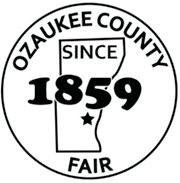 2024 Scholarship Application FormName: Age: Address:City: 		Zip Code: 	Cell Phone number:Email address:Parents’ or guardians’ names: 	Name of high school:Name of college/secondary education program that you will attend this fall, and planned major:Student signature	Date   Parent signature				    DateApplication must be postmarked no later than 
March 1stOzaukee County Agricultural Society Scholarship - Application RequirementsPlease consider eligibility in the "Eligibility Criteria" section below prior to applying.Please include the following information in your application:The attached activity form listing your:Extra-curricular activities, including any activities associated with the Ozaukee County FairVolunteer activities, including any activities at the Ozaukee County FairJobs that you have heldFor each of the above, include number of years involved, any awards or special achievements earned and a contact person for verification.Your most recent high school academic transcript.A two-part essay:PART ONE - Let's hear about your past:Tell us about yourself, including highlights in your school, community and personal life, specifically highlighting any past attendance, participation and/or involvement with the Ozaukee County Fair. Below is a list of topics to consider to help you guide your essay content:Your previous involvement with the Ozaukee County FairWhy you are the best candidate for this scholarship.Specific attributes or accomplishments that set you apart from othersPART TWO - Let's hear about your future:Explain your future ambitions, from both a personal and career standpoint. Explain how your college/secondary education will help you to achieve your goals. Explain how you plan to continue to stay involved with the Ozaukee County Fair.The essay must be typed, double-spaced and a maximum of three pages long. Correct grammar, spelling and neatness are an essential part of this essay.The attached application form completed and signed.Mail the completed application packet to the address below. Any applications postmarked after March 1st will not be accepted.Ozaukee County Agricultural Society PO Box 173Cedarburg, WI 53012Please note: All scholarship entries are confidential and will only be viewed by the Ozaukee County Agricultural Society scholarship committee. Incomplete applications will not be considered.Ozaukee County Agricultural Society Scholarship - Activity FormOzaukee County Agricultural Society Scholarship – Eligibility CriteriaThe mission of the Ozaukee County Agricultural Society {OCAS) is to promote the agricultural roots of our county while also emphasizing the importance of hard work, education, family, and community service.Each year, through a group of volunteers, the OCAS hosts the Ozaukee County Fair in Cedarburg, WI. The County Fair is very special to the Ozaukee County community. The Fair provides a wonderful place for young and old alike to come together and show their comradery and community support.This year, up to five $2,000 scholarships will be awarded to graduating seniors from high schools in Ozaukee County or the surrounding area.Who is eligible?Any senior from a high school in Ozaukee County or the surrounding area.Someone who has been actively involved in participating and/or volunteering at the Ozaukee County Fair.Any senior planning to enroll in a college or secondary education program during the 2024-2025 school year. Funds are to be used for educational costs only.Must have a cumulative high school GPA above 2.5.What are the application requirements? Students who apply for the scholarship must provide the following:A form detailing extra-curricular activities, community service and jobs held, including activities at the Ozaukee County FairA recent transcriptAn essay about your past activities and achievements, and your future ambitionsThe scholarship applicationWhere do I send the application?The application must be sent directly to the following address, postmarked by 
March 1st:Ozaukee County Agricultural Society PO Box 173Cedarburg, WI 53012When will the scholarships be awarded? Scholarships will be announced by May 1st. Scholarship funds will be awarded after the completion of the first semester of secondary education after a transcript is provided to the OCAS evidencing that the recipient has successfully completed their firstsemester of secondary education and maintained at least a 2.0 GPA while doing so.What are my obligations as a winner? Except for the requirements outlined in this fact sheet, no obligations will be imposed upon the student as a scholarship award winner.Also, other than payment of the scholarship, no obligations or liability are assumed by the Ozaukee County Agricultural SocietyWho can I contact for more information?Board of Directors -Ozaukee County Agricultural Society fairdirectors@ozaukeecountyfair.comWho selects the winners?The scholarship committee made up of Ozaukee County Agricultural Society directors will screen applications and make the final selections.How do I get an application form?The application form is included herein, or by contacting us at:fairdirectors@ozaukeecountyfair.com or by going to our website at: www.ozaukeecountyfair.comExtra-curricular activities,volunteer activities & jobs heldNumber ofyears involvedAwards or specialachievements earnedContact person forverification